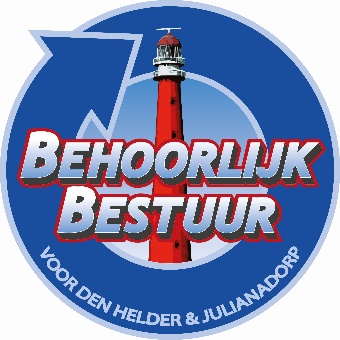 Motie over subsidieverordening Regio Deal Maritiem ClusterDe gemeenteraad van Den Helder, in vergadering bijeen op 12 september 2022,constaterende dat: -	in het raadsvoorstel tot het vaststellen van de Subsidieverordening Regio Deal Maritiem Cluster 	(Kenmerk: 2022-032949) twee mogelijke scenario’s worden aangegeven op basis waarvan de 	benodigde wettelijke grondslag voor het verstrekken van subsidie vanuit de Regio deal kan worden 	geregeld, te weten:	1. 	De gemeenteraad stelt een beperkt uitgewerkte subsidieverordening vast en delegeert de		uitwerking daarvan naar het college van burgemeester en wethouders, dat daartoe een 			subsidieregeling (nadere regels) vaststelt.	2. 	De gemeenteraad stelt een complete subsidieverordening vast.-	het college van burgemeester en wethouders voorstelt scenario 1 te kiezen en dit scenario ook als 	enige nader uitwerkt in een als bijlage vast te stellen verordening;overwegende dat:-	voor een goede gewogen beslissing de uitwerkingen van de twee scenario’s met elkaar vergeleken 	moeten kunnen worden en dit thans niet het geval is;-	de raad op basis van het voorliggende voorstel slechts voor (of tegen) scenario 1 kan stemmen en 	niet kan kiezen voor scenario 2;-	het opmerkelijk is om een alternatief voor de raad te schetsen, waarvoor in de voorgelegde 	besluitvorming níet kan worden gekozen;draagt het college van burgemeester en wethouders op:de raad in een volgende vergadering een nieuw voorstel voor te leggen, waarin ook scenario 2 nader is uitgewerkt in een verordening, en waarbij het voor de raad mogelijk is één van de beide verordeningen vast te stellen.Hiermee wordt het huidige voorstel van de agenda afgevoerd.Namens de fractie van Behoorlijk Bestuur v D-H & Julianadorp,G.J.S. Oudijk